Quick Reference: CMM StatusesThe contract status is shown on the CMM record header to the right of the ID. 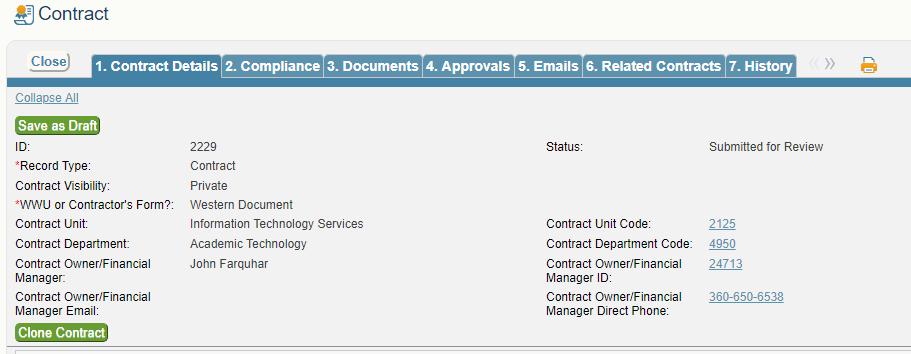 Draft: Department has started the record, not yet submitted to CA for processingSubmitted for Review: Department submitted. Pending CA receipt/action/reviewInternal Review: Status used for more extensive CA review. Pending Approval: Contract is undergoing department/risk/aag approval workflow.Approved Pending Signature: Approval workflow is complete. CA to review for revisions or redlines. Contract not yet sent for signature.Approved with Advisory Notes: CA is negotiating redlines. Submitted for Signature: Awaiting party signatures.Signed: Contract has been fully executedActive: Status changes from Signed to Active on the contract start dateActive Pending Pmt Method Confirmation: Record needs payment method field completed (done by purchasing upon receipt of payment request)Renegotiating: Status used when revising an active agreementCancelled: Contract was never signed/active but cancelled in processingTerminated: Active contract was terminated before contract end dateInactive: Contract end date has passedAmended: Contract has an active amendmentStaged for Deletion: Record will be deleted pending CA confirmation. Usually due to a record created in error.